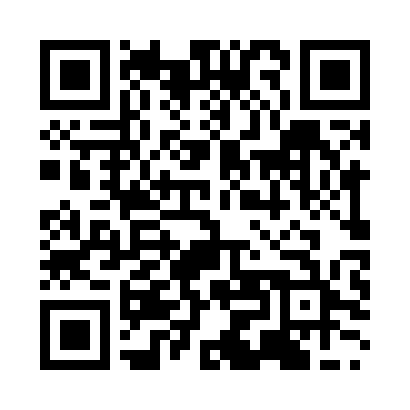 Prayer times for Oyama, JapanWed 1 May 2024 - Fri 31 May 2024High Latitude Method: NonePrayer Calculation Method: Muslim World LeagueAsar Calculation Method: ShafiPrayer times provided by https://www.salahtimes.comDateDayFajrSunriseDhuhrAsrMaghribIsha1Wed3:124:4811:383:246:297:592Thu3:104:4711:383:246:298:003Fri3:094:4611:383:246:308:014Sat3:074:4511:383:246:318:025Sun3:064:4311:383:246:328:046Mon3:054:4211:373:246:338:057Tue3:034:4111:373:256:348:068Wed3:024:4011:373:256:358:079Thu3:004:4011:373:256:358:0810Fri2:594:3911:373:256:368:1011Sat2:584:3811:373:256:378:1112Sun2:574:3711:373:256:388:1213Mon2:554:3611:373:256:398:1314Tue2:544:3511:373:266:408:1415Wed2:534:3411:373:266:408:1516Thu2:524:3411:373:266:418:1717Fri2:514:3311:373:266:428:1818Sat2:494:3211:373:266:438:1919Sun2:484:3111:373:266:448:2020Mon2:474:3111:373:276:448:2121Tue2:464:3011:373:276:458:2222Wed2:454:2911:373:276:468:2323Thu2:444:2911:383:276:478:2524Fri2:434:2811:383:276:478:2625Sat2:424:2811:383:276:488:2726Sun2:424:2711:383:286:498:2827Mon2:414:2711:383:286:508:2928Tue2:404:2611:383:286:508:3029Wed2:394:2611:383:286:518:3130Thu2:384:2511:383:286:528:3231Fri2:384:2511:393:296:528:33